Aaron J. Barnes, Ph.D.Johnson Assistant Professor of MarketingCollege of BusinessUniversity of Louisville110 W Brandeis Ave, Room 159Louisville, KY 40208 (502) 438-8633aaron.barnes@louisville.edu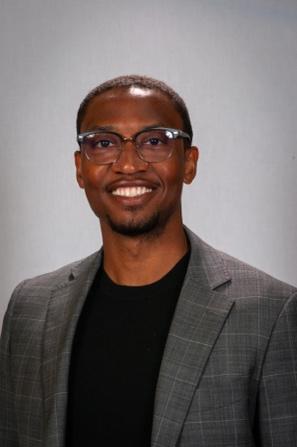 ACADEMIC POSITIONSACADEMIC POSITIONSCollege of Business, University of LouisvilleLaDonna and Charlie Johnson Assistant Professor of Marketing, 2023–presentAssistant Professor of Marketing, 2020–2023College of Business, University of LouisvilleLaDonna and Charlie Johnson Assistant Professor of Marketing, 2023–presentAssistant Professor of Marketing, 2020–2023EDUCATIONEDUCATIONGies College of Business, University of Illinois  Ph.D., Business Administration, 2020Department of Psychology, New York University      Courses taken toward the M.A. in Psychology, 2013-2014Kelley School of Business, Indiana University      B.S., Marketing (with Honors), 2012Gies College of Business, University of Illinois  Ph.D., Business Administration, 2020Department of Psychology, New York University      Courses taken toward the M.A. in Psychology, 2013-2014Kelley School of Business, Indiana University      B.S., Marketing (with Honors), 2012RESEARCH INTERESTSRESEARCH INTERESTSCross-cultural Consumer Behavior, Attitudes, Social Influence, Consumer–Brand RelationshipsCross-cultural Consumer Behavior, Attitudes, Social Influence, Consumer–Brand RelationshipsPUBLICATIONSPUBLICATIONSBarnes, Aaron J. and Tiffany White (2024), “The Accessor Effect: How (and for Whom) Renters’ Lack of Perceived Brand Commitment Dilutes Brand Image,” Journal of the Academy of Marketing Science. http://dx.doi.org/10.1007/s11747-024-01006-z Featured in Univ. of Illinois News, Phys.org, Scienmag, Mirage NewsBarnes, Aaron J. and Sharon Shavitt (2023), “In What Ways Do Accessible Attitudes Ease Decision Making? Examining the Reproducibility of Accessibility Effects Across Cultural Contexts,” Journal of Personality and Social Psychology. http://dx.doi.org/10.1037/pspa0000363Featured in Kudos Barnes, Aaron J. and Sharon Shavitt (2023), “Top Rated or Best Seller? Culture Influences Responses to Attitudinal versus Behavioral Consensus Cues,” Journal of Consumer Research. https://doi.org/10.1093/jcr/ucad074 Featured in Opinion Science, JCR Blog, Character & Context, & AriyhShavitt, Sharon, and Aaron J. Barnes (2020). "Culture and the Consumer Journey," Journal of Retailing, 96.1: 40-54. https://doi.org/10.1016/j.jretai.2019.11.009p-index = .91ˆFeatured in Forbes & Retail Touch PointsShavitt, Sharon and Aaron J. Barnes (2019). “Cross-Cultural Consumer Psychology,” Consumer Psychology Review, 2(1), 70-84. https://doi.org/10.1002/arcp.1047p-index = .50ˆShavitt, Sharon, Hyewon Cho, and Aaron J. Barnes (2019). “Culture and Consumer Behavior,” In Shinobu Kitayama, Dov Cohen (Ed.), Handbook of Cultural Psychology (2nd Edition). New York: Guilford Press. Xiao, Bangming, Minxue Huang, and Aaron J. Barnes (2015). Network Closure Among Sellers and Buyers in Social Commerce Community, Electronic Commerce Research and Applications, 14(6), 641-653. http://doi.org/10.1016/j.elerap.2015.10.001p-index = .47ˆ ˆthe citation percentile rank of an article relative to other articles published the same year by the same journal Barnes, Aaron J. and Tiffany White (2024), “The Accessor Effect: How (and for Whom) Renters’ Lack of Perceived Brand Commitment Dilutes Brand Image,” Journal of the Academy of Marketing Science. http://dx.doi.org/10.1007/s11747-024-01006-z Featured in Univ. of Illinois News, Phys.org, Scienmag, Mirage NewsBarnes, Aaron J. and Sharon Shavitt (2023), “In What Ways Do Accessible Attitudes Ease Decision Making? Examining the Reproducibility of Accessibility Effects Across Cultural Contexts,” Journal of Personality and Social Psychology. http://dx.doi.org/10.1037/pspa0000363Featured in Kudos Barnes, Aaron J. and Sharon Shavitt (2023), “Top Rated or Best Seller? Culture Influences Responses to Attitudinal versus Behavioral Consensus Cues,” Journal of Consumer Research. https://doi.org/10.1093/jcr/ucad074 Featured in Opinion Science, JCR Blog, Character & Context, & AriyhShavitt, Sharon, and Aaron J. Barnes (2020). "Culture and the Consumer Journey," Journal of Retailing, 96.1: 40-54. https://doi.org/10.1016/j.jretai.2019.11.009p-index = .91ˆFeatured in Forbes & Retail Touch PointsShavitt, Sharon and Aaron J. Barnes (2019). “Cross-Cultural Consumer Psychology,” Consumer Psychology Review, 2(1), 70-84. https://doi.org/10.1002/arcp.1047p-index = .50ˆShavitt, Sharon, Hyewon Cho, and Aaron J. Barnes (2019). “Culture and Consumer Behavior,” In Shinobu Kitayama, Dov Cohen (Ed.), Handbook of Cultural Psychology (2nd Edition). New York: Guilford Press. Xiao, Bangming, Minxue Huang, and Aaron J. Barnes (2015). Network Closure Among Sellers and Buyers in Social Commerce Community, Electronic Commerce Research and Applications, 14(6), 641-653. http://doi.org/10.1016/j.elerap.2015.10.001p-index = .47ˆ ˆthe citation percentile rank of an article relative to other articles published the same year by the same journal WORKING PAPERSWORKING PAPERS+Denotes a current or former graduate studentUduehi, Esther and Aaron J. Barnes, “The Minority Ownership Awareness Effect: When Promoting Minority Ownership Increases Brand Evaluations,” under 4th-round review at Journal of Marketing.Barnes, Aaron J., Yuanyuan Zhang+, and Ana Valenzuela, “AI & Culture: Culturally dependent responses to AI systems,” conditionally accepted at Current Opinion in Psychology.Barnes, Aaron J., Srinwanti H. Chaudhury+, Doreen Shen+, Jennifer Stoner, and Carlos J. Torelli, “A Good Cry or Gratifying Revenge? The Effects of Culture and Mixed Emotions on Movie Choice,” revising for resubmission to Journal of Consumer Psychology.Xiao, Bangming, Aaron J. Barnes, and Hao Zhang, “How to Keep Your Followers: Understanding the Ties Evolution in Social Commerce Community,” revising for resubmission to Journal of Business Research. Barnes, Aaron J., Hao Shen, and Sharon Shavitt, “Maturity and Cultural Differences in Attitude Expression When Others Disagree,” preparing for submission to Psychological Science.+Denotes a current or former graduate studentUduehi, Esther and Aaron J. Barnes, “The Minority Ownership Awareness Effect: When Promoting Minority Ownership Increases Brand Evaluations,” under 4th-round review at Journal of Marketing.Barnes, Aaron J., Yuanyuan Zhang+, and Ana Valenzuela, “AI & Culture: Culturally dependent responses to AI systems,” conditionally accepted at Current Opinion in Psychology.Barnes, Aaron J., Srinwanti H. Chaudhury+, Doreen Shen+, Jennifer Stoner, and Carlos J. Torelli, “A Good Cry or Gratifying Revenge? The Effects of Culture and Mixed Emotions on Movie Choice,” revising for resubmission to Journal of Consumer Psychology.Xiao, Bangming, Aaron J. Barnes, and Hao Zhang, “How to Keep Your Followers: Understanding the Ties Evolution in Social Commerce Community,” revising for resubmission to Journal of Business Research. Barnes, Aaron J., Hao Shen, and Sharon Shavitt, “Maturity and Cultural Differences in Attitude Expression When Others Disagree,” preparing for submission to Psychological Science.SELECT RESEARCH IN PROGRESSSELECT RESEARCH IN PROGRESSBarnes, Aaron J., Yuanyuan Zhang+, and Ana Valenzuela, “Recommendation Precision”Barnes, Aaron J. and Ann Kronrod, “Verb Type & Persuasion”Barnes, Aaron J., Rod Duclos, and Michael J. Barone, “Personal Branding”Cecutti, Lorenzo+ and Aaron J. Barnes, “P2P Lending & Culture”Yoon, Nari+, Mansur Khamitov, and Aaron J. Barnes, “Self-Brand Connection and Psychological Threat”Barnes, Aaron J., Yuanyuan Zhang+, and Ana Valenzuela, “Recommendation Precision”Barnes, Aaron J. and Ann Kronrod, “Verb Type & Persuasion”Barnes, Aaron J., Rod Duclos, and Michael J. Barone, “Personal Branding”Cecutti, Lorenzo+ and Aaron J. Barnes, “P2P Lending & Culture”Yoon, Nari+, Mansur Khamitov, and Aaron J. Barnes, “Self-Brand Connection and Psychological Threat”CONFERENCE PRESENTATIONSCONFERENCE PRESENTATIONSBarnes, Aaron J., Yuanyuan Zhang+, and Ana Valenzuela, “Sheep with a Shepherd? When AI Recommendation Precision Improves Acceptance”Association for Consumer Research (2024), Paris, France (accepted)Uduehi, Esther and Aaron J. Barnes, “Room for Agency, Room for Error: The Effects of Minority Ownership Labels on Perceived Agency and Brand Evaluations”Society of Consumer Psychology Conference (2024), Nashville, TNAMA Winter Academic Conference (2023), Nashville, TNSociety of Consumer Psychology Conference (2023), San Juan, Puerto RicoBarnes, Aaron J. and Sharon Shavitt, “Deny the Voice Inside: Accessible Attitudes Can Impair Choice and Reduce Word-of-Mouth in Social Contexts” AMA Consumer Behavior Special Interest Group Conference (2019), Bern, SwitzerlandISMS Marketing Science Conference (2019), Rome, ItalyAssociation for Consumer Research (2018), Dallas, TX (Session organizer and chair)Society for Personality and Social Psychology (2018), Atlanta, GAAssociation for Consumer Research (2016), Berlin, GermanySociety for Personality and Social Psychology (2016), San Diego, CABarnes, Aaron J. and Sharon Shavitt, “All Consensus Cues Are Not Equal: Why Others’ Actions Don’t Speak to Us” CB-CLIK Conference (2023), Louisville, KYSociety of Consumer Psychology Conference (2020), Huntington Beach, CAPhD Project – Baruch College Research Symposium (2018), New York, NYAMA Winter Academic Conference (2018), New Orleans, LABarnes, Aaron J. and Tiffany White, “How Access Offers Affect Parent Brands: The Importance of Communal-Brand Connection, Usage Norms, and Perceived Firm Intentionality”AMA Winter Academic Conference (2019), Austin, TXAssociation for Consumer Research (2017), San Diego, CAAssociation for Consumer Research (2016), Berlin, GermanyBrands and Brand Relationships Conference (2016), Toronto, CNWon Best Paper AwardBarnes, Aaron J., Hao Shen, and Sharon Shavitt, “Do Mature People Share Their Attitudes? Cultural Differences in Attitude Expression When Others Disagree,” Association for Consumer Research (2020), VirtualSociety for Personality and Social Psychology Conference (2020), New Orleans, LABarnes, Aaron J., Doreen Shen, Jennifer Stoner, and Carlos J. Torelli, “Wanting a “Good Cry”: Cultural Differences in Expected Emotion Consumption from Movie Genres” Society of Consumer Psychology Conference (2024), Nashville, TNAssociation for Consumer Research (2020), VirtualAMA Consumer Behavior Special Interest Group Conference (2019), Bern, SwitzerlandAMA Summer Marketing Educators’ Conference (2017), San Francisco, CASociety of Consumer Psychology Boutique Conference (2017), New York, NYBarnes, Aaron J. and Sokiente W. Dagogo-Jack, “When Good Deeds Last Forever: Motivated Temporal Expansion of Brand Activism”Society of Consumer Psychology Conference (2020), Huntington Beach, CAFuture of Brands Conference (2019), New York, NYBarnes, Aaron J. and Minkyung Koo, “When Causes License Indulgence”Association for Consumer Research (2016), Berlin, GermanyAMA Summer Marketing Educators’ Conference (2016), Atlanta, GABarnes, Aaron J., Yuanyuan Zhang+, and Ana Valenzuela, “Sheep with a Shepherd? When AI Recommendation Precision Improves Acceptance”Association for Consumer Research (2024), Paris, France (accepted)Uduehi, Esther and Aaron J. Barnes, “Room for Agency, Room for Error: The Effects of Minority Ownership Labels on Perceived Agency and Brand Evaluations”Society of Consumer Psychology Conference (2024), Nashville, TNAMA Winter Academic Conference (2023), Nashville, TNSociety of Consumer Psychology Conference (2023), San Juan, Puerto RicoBarnes, Aaron J. and Sharon Shavitt, “Deny the Voice Inside: Accessible Attitudes Can Impair Choice and Reduce Word-of-Mouth in Social Contexts” AMA Consumer Behavior Special Interest Group Conference (2019), Bern, SwitzerlandISMS Marketing Science Conference (2019), Rome, ItalyAssociation for Consumer Research (2018), Dallas, TX (Session organizer and chair)Society for Personality and Social Psychology (2018), Atlanta, GAAssociation for Consumer Research (2016), Berlin, GermanySociety for Personality and Social Psychology (2016), San Diego, CABarnes, Aaron J. and Sharon Shavitt, “All Consensus Cues Are Not Equal: Why Others’ Actions Don’t Speak to Us” CB-CLIK Conference (2023), Louisville, KYSociety of Consumer Psychology Conference (2020), Huntington Beach, CAPhD Project – Baruch College Research Symposium (2018), New York, NYAMA Winter Academic Conference (2018), New Orleans, LABarnes, Aaron J. and Tiffany White, “How Access Offers Affect Parent Brands: The Importance of Communal-Brand Connection, Usage Norms, and Perceived Firm Intentionality”AMA Winter Academic Conference (2019), Austin, TXAssociation for Consumer Research (2017), San Diego, CAAssociation for Consumer Research (2016), Berlin, GermanyBrands and Brand Relationships Conference (2016), Toronto, CNWon Best Paper AwardBarnes, Aaron J., Hao Shen, and Sharon Shavitt, “Do Mature People Share Their Attitudes? Cultural Differences in Attitude Expression When Others Disagree,” Association for Consumer Research (2020), VirtualSociety for Personality and Social Psychology Conference (2020), New Orleans, LABarnes, Aaron J., Doreen Shen, Jennifer Stoner, and Carlos J. Torelli, “Wanting a “Good Cry”: Cultural Differences in Expected Emotion Consumption from Movie Genres” Society of Consumer Psychology Conference (2024), Nashville, TNAssociation for Consumer Research (2020), VirtualAMA Consumer Behavior Special Interest Group Conference (2019), Bern, SwitzerlandAMA Summer Marketing Educators’ Conference (2017), San Francisco, CASociety of Consumer Psychology Boutique Conference (2017), New York, NYBarnes, Aaron J. and Sokiente W. Dagogo-Jack, “When Good Deeds Last Forever: Motivated Temporal Expansion of Brand Activism”Society of Consumer Psychology Conference (2020), Huntington Beach, CAFuture of Brands Conference (2019), New York, NYBarnes, Aaron J. and Minkyung Koo, “When Causes License Indulgence”Association for Consumer Research (2016), Berlin, GermanyAMA Summer Marketing Educators’ Conference (2016), Atlanta, GATEACHING EXPERIENCETEACHING EXPERIENCEUniversity of Louisville, College of BusinessMulticulturalism in the Marketplace (Spring 2024)Designed new course as a part of a new specialization and minor in Multicultural MarketingMarket Intelligence and Customer Insight (Spring 2021, Spring 2022, Fall 2022)Avg. Teaching Effectiveness = 4.5/5Selected by students as a Student Champion for going above and beyond normal duties to provide exceptional or critical support to students during the pandemicPrinciples of Marketing (Fall 2020, Spring 2022)Avg. Teaching Effectiveness = 4.7/5Nominated by students as a Faculty Favorite University of Illinois, Gies College of BusinessMarketing Research (Fall 2017); Average Teaching Effectiveness = 4.8/5Ranked in Top 10% of Graduate Instructors at UIUCAwarded Best Doctoral Student Teacher in Gies College of BusinessUniversity of Louisville, College of BusinessMulticulturalism in the Marketplace (Spring 2024)Designed new course as a part of a new specialization and minor in Multicultural MarketingMarket Intelligence and Customer Insight (Spring 2021, Spring 2022, Fall 2022)Avg. Teaching Effectiveness = 4.5/5Selected by students as a Student Champion for going above and beyond normal duties to provide exceptional or critical support to students during the pandemicPrinciples of Marketing (Fall 2020, Spring 2022)Avg. Teaching Effectiveness = 4.7/5Nominated by students as a Faculty Favorite University of Illinois, Gies College of BusinessMarketing Research (Fall 2017); Average Teaching Effectiveness = 4.8/5Ranked in Top 10% of Graduate Instructors at UIUCAwarded Best Doctoral Student Teacher in Gies College of BusinessPROFESSIONAL SERVICEPROFESSIONAL SERVICEAmerican Marketing Association (AMA) 2030 Taskforce (2021)AMA VP of Finance and Development (2021-present)Journal ReviewingAd-hoc ReviewerJournal of the Academy of Marketing ScienceJournal of Consumer BehaviourJournal of Public Policy & MarketingJournal of RetailingService ScienceTrainee Reviewer, Journal of Consumer ResearchShadow ReviewerJournal of Consumer Psychology Journal of Cross-Cultural Psychology Psychological Bulletin Conference Reviewing and SupportReviewerAMA Consumer Behavior Special Interest Group Conference 2024Association for Consumer Research Conference 2015-presentACR/Sheth Foundation Dissertation Award Review Committee 2021Society for Consumer Psychology Conference 2016-presentAMA Winter Academic Conference 2017-presentJohn A. Howard/AMA Doctoral Dissertation Award Committee 2023Academy of Marketing Science Conference 2021AMA Summer Marketing Educators’ Conference 2016-presentPanelist, Marketing Doctoral Student Association Conference 2018, 2021Student Volunteer Coordinator, Association for Consumer Research, 2018Service to StudentsMaster Thesis CommitteeAiko Jones: University of Louisville, Communications (2023)Elyssa Smith: University of Louisville, Communications (2022)Recommendation LettersSheridan DarnellSrinwanti Chaudhury: Lecturer, UQ Business School, Fall 2022Ian Pitt: Admitted to OSU Law School, Fall 2022Miguel Jimenez: Offered internship at wire2net Logan Pant: Admitted to UNT PhD Program, Fall 2021Nimisha Singh: Admitted to NYU MA Program, Fall 2021Hunter HughesSavannah MuddBEATS Week Founding Organizer, University of Louisville (2023)
Week of events aimed to supply research and resources to underrepresented entrepreneurs. Learn more here.Guest Judge/Panelist/ModeratorBrown Fellows Program Class of 2026 Symposium Blast, University of Louisville (2023)Say My Name: Establishing Your Brand, University of Louisville (2023)Introduction to Business Communication (BUS 275), University of Louisville (2022)Black Male Initiative Wise Council, University of Louisville (2021-present)Media Commentary/MentionsOPINION: Only 6% of professors in the U.S. are Black. This doesn’t discourage my passion to teach (2024), The Louisville CardinalMarketing strategies that seem to get millennials, Gen Z all the time (2023), Arirang NewsThe consequences of hate speech (2022), Louisville Public MediaTelevision ad demanding justice for Breonna Taylor broadcast to Louisville homes (2020), Wave3 NewsAmerican Marketing Association (AMA) 2030 Taskforce (2021)AMA VP of Finance and Development (2021-present)Journal ReviewingAd-hoc ReviewerJournal of the Academy of Marketing ScienceJournal of Consumer BehaviourJournal of Public Policy & MarketingJournal of RetailingService ScienceTrainee Reviewer, Journal of Consumer ResearchShadow ReviewerJournal of Consumer Psychology Journal of Cross-Cultural Psychology Psychological Bulletin Conference Reviewing and SupportReviewerAMA Consumer Behavior Special Interest Group Conference 2024Association for Consumer Research Conference 2015-presentACR/Sheth Foundation Dissertation Award Review Committee 2021Society for Consumer Psychology Conference 2016-presentAMA Winter Academic Conference 2017-presentJohn A. Howard/AMA Doctoral Dissertation Award Committee 2023Academy of Marketing Science Conference 2021AMA Summer Marketing Educators’ Conference 2016-presentPanelist, Marketing Doctoral Student Association Conference 2018, 2021Student Volunteer Coordinator, Association for Consumer Research, 2018Service to StudentsMaster Thesis CommitteeAiko Jones: University of Louisville, Communications (2023)Elyssa Smith: University of Louisville, Communications (2022)Recommendation LettersSheridan DarnellSrinwanti Chaudhury: Lecturer, UQ Business School, Fall 2022Ian Pitt: Admitted to OSU Law School, Fall 2022Miguel Jimenez: Offered internship at wire2net Logan Pant: Admitted to UNT PhD Program, Fall 2021Nimisha Singh: Admitted to NYU MA Program, Fall 2021Hunter HughesSavannah MuddBEATS Week Founding Organizer, University of Louisville (2023)
Week of events aimed to supply research and resources to underrepresented entrepreneurs. Learn more here.Guest Judge/Panelist/ModeratorBrown Fellows Program Class of 2026 Symposium Blast, University of Louisville (2023)Say My Name: Establishing Your Brand, University of Louisville (2023)Introduction to Business Communication (BUS 275), University of Louisville (2022)Black Male Initiative Wise Council, University of Louisville (2021-present)Media Commentary/MentionsOPINION: Only 6% of professors in the U.S. are Black. This doesn’t discourage my passion to teach (2024), The Louisville CardinalMarketing strategies that seem to get millennials, Gen Z all the time (2023), Arirang NewsThe consequences of hate speech (2022), Louisville Public MediaTelevision ad demanding justice for Breonna Taylor broadcast to Louisville homes (2020), Wave3 NewsPROFESSIONAL AFFILIATIONSPROFESSIONAL AFFILIATIONSAmerican Marketing AssociationAssociation for Consumer ResearchSociety for Consumer PsychologySociety for Personality and Social PsychologyThe PhD ProjectThe Tenure ProjectAmerican Marketing AssociationAssociation for Consumer ResearchSociety for Consumer PsychologySociety for Personality and Social PsychologyThe PhD ProjectThe Tenure ProjectSELECT HONORS & AWARDSSELECT HONORS & AWARDSGerald & Jacqueline W. Nichols Research Excellence Award, University of Louisville (2023)College of Business Research Incentive Grantee ($10,000), University of Louisville (2022)Faculty Favorite, University of Louisville (2021)Student Champion, University of Louisville (2021)ACR/Sheth Foundation Dissertation Award, Cross-Cultural Track (2019)State Farm Foundation Fellow, State Farm (2015, 2019)Graduate College Spring Travel Award, University of Illinois (2019)Academic & Community Engagement Excellence, University of Illinois (2018, 2019)Graduate College Distinguished Fellow, University of Illinois (2014-2017, 2018-2019)Stellner Graduate Research Award, University of Illinois (2018)Baruch-PhD Project Research Symposium (presenter), CUNY-Baruch College (2018)Robert Mittelstaedt Symposium (presenter), University of Nebraska-Lincoln (2018)Best Doctoral Student Teacher, University of Illinois Gies College of Business (2017-18)John M. Jones Fellow, University of Illinois (2014-2018)Incomplete List of Excellent Teachers, University of Illinois (2017)Best Discussant, Albert Haring Symposium, Indiana University (2017)Dr. Avinish Chaturvedi Memorial Student Ambassador Award in Marketing, UIUC (2016-2017)Robert Ferber Award, University of Illinois (2016)Valuing Diversity Ph.D. Scholarship, American Marketing Association Foundation (2016)Robert Mittelstaedt Symposium (discussant), University of Nebraska-Lincoln (2016)Melvin and Patricia Stith Transition Grantee, The PhD Project (2014)Outstanding Scholar, Summer Pre-Doctoral Institute, University of Illinois (2014)Gerald & Jacqueline W. Nichols Research Excellence Award, University of Louisville (2023)College of Business Research Incentive Grantee ($10,000), University of Louisville (2022)Faculty Favorite, University of Louisville (2021)Student Champion, University of Louisville (2021)ACR/Sheth Foundation Dissertation Award, Cross-Cultural Track (2019)State Farm Foundation Fellow, State Farm (2015, 2019)Graduate College Spring Travel Award, University of Illinois (2019)Academic & Community Engagement Excellence, University of Illinois (2018, 2019)Graduate College Distinguished Fellow, University of Illinois (2014-2017, 2018-2019)Stellner Graduate Research Award, University of Illinois (2018)Baruch-PhD Project Research Symposium (presenter), CUNY-Baruch College (2018)Robert Mittelstaedt Symposium (presenter), University of Nebraska-Lincoln (2018)Best Doctoral Student Teacher, University of Illinois Gies College of Business (2017-18)John M. Jones Fellow, University of Illinois (2014-2018)Incomplete List of Excellent Teachers, University of Illinois (2017)Best Discussant, Albert Haring Symposium, Indiana University (2017)Dr. Avinish Chaturvedi Memorial Student Ambassador Award in Marketing, UIUC (2016-2017)Robert Ferber Award, University of Illinois (2016)Valuing Diversity Ph.D. Scholarship, American Marketing Association Foundation (2016)Robert Mittelstaedt Symposium (discussant), University of Nebraska-Lincoln (2016)Melvin and Patricia Stith Transition Grantee, The PhD Project (2014)Outstanding Scholar, Summer Pre-Doctoral Institute, University of Illinois (2014)INVITED TALKSINVITED TALKS“Top Rated or Best Seller?...”Nova School of Business and Economics (March 2024)Wayne State University (February 2024)University of Toronto (October 2023)Bocconi University (September 2023)ESADE Ramon Llull University (June 2023)University of Wisconsin (February 2023)“Sharing is not Caring…”University of Louisville (February 2021)“Deny the Voice Inside…”New York University (October 2019)Stony Brook University (October 2019)University of Texas Austin (October 2019)Indiana University (October 2019)University of Colorado Boulder (October 2019)University of Louisville (September 2019)University of Illinois Chicago (September 2019)“Top Rated or Best Seller?...”Nova School of Business and Economics (March 2024)Wayne State University (February 2024)University of Toronto (October 2023)Bocconi University (September 2023)ESADE Ramon Llull University (June 2023)University of Wisconsin (February 2023)“Sharing is not Caring…”University of Louisville (February 2021)“Deny the Voice Inside…”New York University (October 2019)Stony Brook University (October 2019)University of Texas Austin (October 2019)Indiana University (October 2019)University of Colorado Boulder (October 2019)University of Louisville (September 2019)University of Illinois Chicago (September 2019)RELATED EXPERIENCERELATED EXPERIENCEAdvisor, Ruggable, Los Angeles, CA, 2020-presentFounder and Owner, Dapper Black Box, Champaign, IL, 2015-2019Market Research Associate (full-time), Workforce Professionals Training Institute, New York, NY, 2012-2014Advisor, Ruggable, Los Angeles, CA, 2020-presentFounder and Owner, Dapper Black Box, Champaign, IL, 2015-2019Market Research Associate (full-time), Workforce Professionals Training Institute, New York, NY, 2012-2014